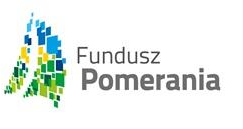 Załącznik Nr 2........................................................(pieczęć Wykonawcy)Sprawa nr: 10/2022OŚWIADCZENIE WYKONAWCYo spełnieniu warunków udziału w postępowaniuSkładając ofertę w trybie zapytania ofertowego na:świadczenie obsługi prawnejoświadczam/y, żeposiadam/y uprawnienia do wykonywania zamówienia,posiadam/y	niezbędną	wiedzę	i	doświadczenie	oraz	dysponuję/emy	potencjałem technicznym i osobami zdolnymi do wykonania przedmiotu zamówienia,znajduję/emy się w sytuacji ekonomicznej i finansowej zapewniającej wykonanie zamówienia........................................ dn. ....................................................................................podpisy osoby/osób upoważnionej/ych do reprezentowania Wykonawcy„Fundusz Pomerania” Sp. z o.o.Plac Brama Portowa 1 ; 70-225 Szczecin; tel. 91-813-01-10,Sąd Rejonowy Szczecin-Centrum w Szczecinie; XIII Wydział Gospodarczy KRS 0000126048; NIP 851-27-98-979; kapitał zakładowy: 12.150.000,00 PLN